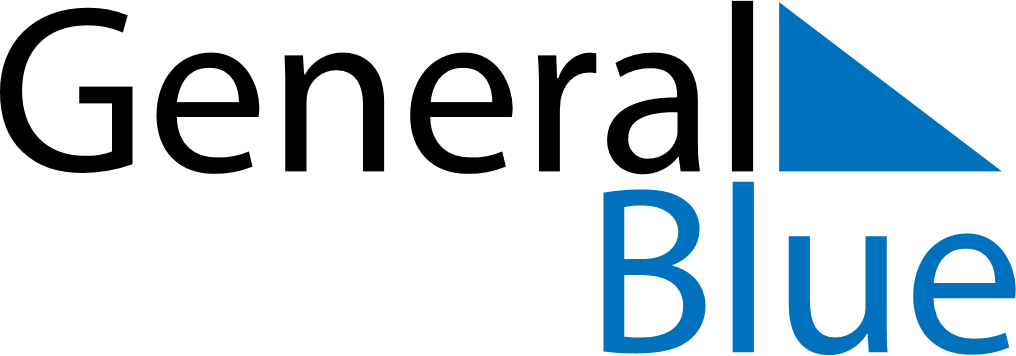 April 2024April 2024April 2024April 2024April 2024April 2024Boujdour, Western SaharaBoujdour, Western SaharaBoujdour, Western SaharaBoujdour, Western SaharaBoujdour, Western SaharaBoujdour, Western SaharaSunday Monday Tuesday Wednesday Thursday Friday Saturday 1 2 3 4 5 6 Sunrise: 6:48 AM Sunset: 7:14 PM Daylight: 12 hours and 25 minutes. Sunrise: 6:47 AM Sunset: 7:15 PM Daylight: 12 hours and 27 minutes. Sunrise: 6:46 AM Sunset: 7:15 PM Daylight: 12 hours and 28 minutes. Sunrise: 6:45 AM Sunset: 7:16 PM Daylight: 12 hours and 30 minutes. Sunrise: 6:44 AM Sunset: 7:16 PM Daylight: 12 hours and 31 minutes. Sunrise: 6:43 AM Sunset: 7:17 PM Daylight: 12 hours and 33 minutes. 7 8 9 10 11 12 13 Sunrise: 6:42 AM Sunset: 7:17 PM Daylight: 12 hours and 34 minutes. Sunrise: 6:41 AM Sunset: 7:17 PM Daylight: 12 hours and 36 minutes. Sunrise: 6:40 AM Sunset: 7:18 PM Daylight: 12 hours and 37 minutes. Sunrise: 6:39 AM Sunset: 7:18 PM Daylight: 12 hours and 39 minutes. Sunrise: 6:38 AM Sunset: 7:19 PM Daylight: 12 hours and 40 minutes. Sunrise: 6:37 AM Sunset: 7:19 PM Daylight: 12 hours and 42 minutes. Sunrise: 6:36 AM Sunset: 7:20 PM Daylight: 12 hours and 43 minutes. 14 15 16 17 18 19 20 Sunrise: 7:35 AM Sunset: 8:20 PM Daylight: 12 hours and 45 minutes. Sunrise: 7:34 AM Sunset: 8:21 PM Daylight: 12 hours and 46 minutes. Sunrise: 7:33 AM Sunset: 8:21 PM Daylight: 12 hours and 48 minutes. Sunrise: 7:32 AM Sunset: 8:22 PM Daylight: 12 hours and 49 minutes. Sunrise: 7:31 AM Sunset: 8:22 PM Daylight: 12 hours and 51 minutes. Sunrise: 7:30 AM Sunset: 8:23 PM Daylight: 12 hours and 52 minutes. Sunrise: 7:29 AM Sunset: 8:23 PM Daylight: 12 hours and 53 minutes. 21 22 23 24 25 26 27 Sunrise: 7:28 AM Sunset: 8:24 PM Daylight: 12 hours and 55 minutes. Sunrise: 7:28 AM Sunset: 8:24 PM Daylight: 12 hours and 56 minutes. Sunrise: 7:27 AM Sunset: 8:25 PM Daylight: 12 hours and 58 minutes. Sunrise: 7:26 AM Sunset: 8:25 PM Daylight: 12 hours and 59 minutes. Sunrise: 7:25 AM Sunset: 8:26 PM Daylight: 13 hours and 0 minutes. Sunrise: 7:24 AM Sunset: 8:26 PM Daylight: 13 hours and 2 minutes. Sunrise: 7:23 AM Sunset: 8:27 PM Daylight: 13 hours and 3 minutes. 28 29 30 Sunrise: 7:22 AM Sunset: 8:27 PM Daylight: 13 hours and 4 minutes. Sunrise: 7:22 AM Sunset: 8:28 PM Daylight: 13 hours and 6 minutes. Sunrise: 7:21 AM Sunset: 8:28 PM Daylight: 13 hours and 7 minutes. 